ДерматологияБольшинство из нас хотя бы один раз в жизни сталкивается с проблемами кожи, волос, ногтей. 15% обращений к различным врачам приходятся на долю врачей-дерматологов.Наиболее часто встречающиеся заболевания кожи:грибковые заболевания кожи и ногтей;экзема;псориаз;угри (акне);атопический дерматит;простой герпес;крапивница;паразитарные болезни (чесотка, педикулез);бородавки.Кожные заболевания чаще всего сопровождаются психологическим дискомфортом, поскольку, в отличие от других заболеваний, они имеют внешние проявления.Диагностика болезней кожи чрезвычайно сложна, так как существует много факторов и их сочетаний, которые усложняют постановку диагноза и лечение. Лечение кожных заболеваний должно быть комплексным и индивидуальным. При выборе методики лечения врач-дерматолог учитывает остроту и длительность течения заболевания, индивидуальную переносимость назначаемых препаратов, состояние иммунной системы.Необходимо обратиться за консультацией к врачу-дерматологу, если вы заметили на своей коже какие-то высыпания, уплотнения или изменения цвета кожи на разных участках тела, возникновении шелушения, продолжительном зуде, излишней влажности или, наоборот, сухости кожи.Республиканский кожно-венерологический диспансер осуществляет комплексную диагностику и лечение кожных и грибковых заболеваний.Записаться на прием к специалистам можно по телефонам:(3412) 68-32-08 — администраторЛазерное и радиоволновое удаление доброкачественных новообразований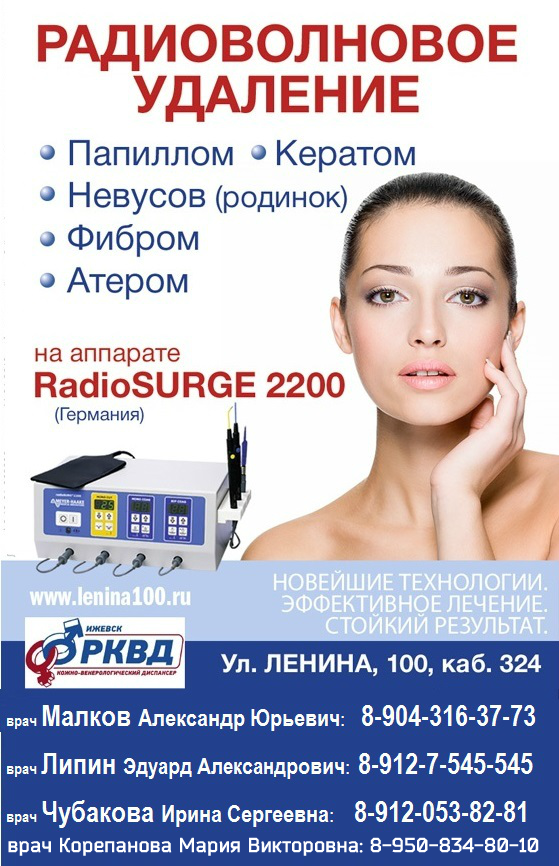 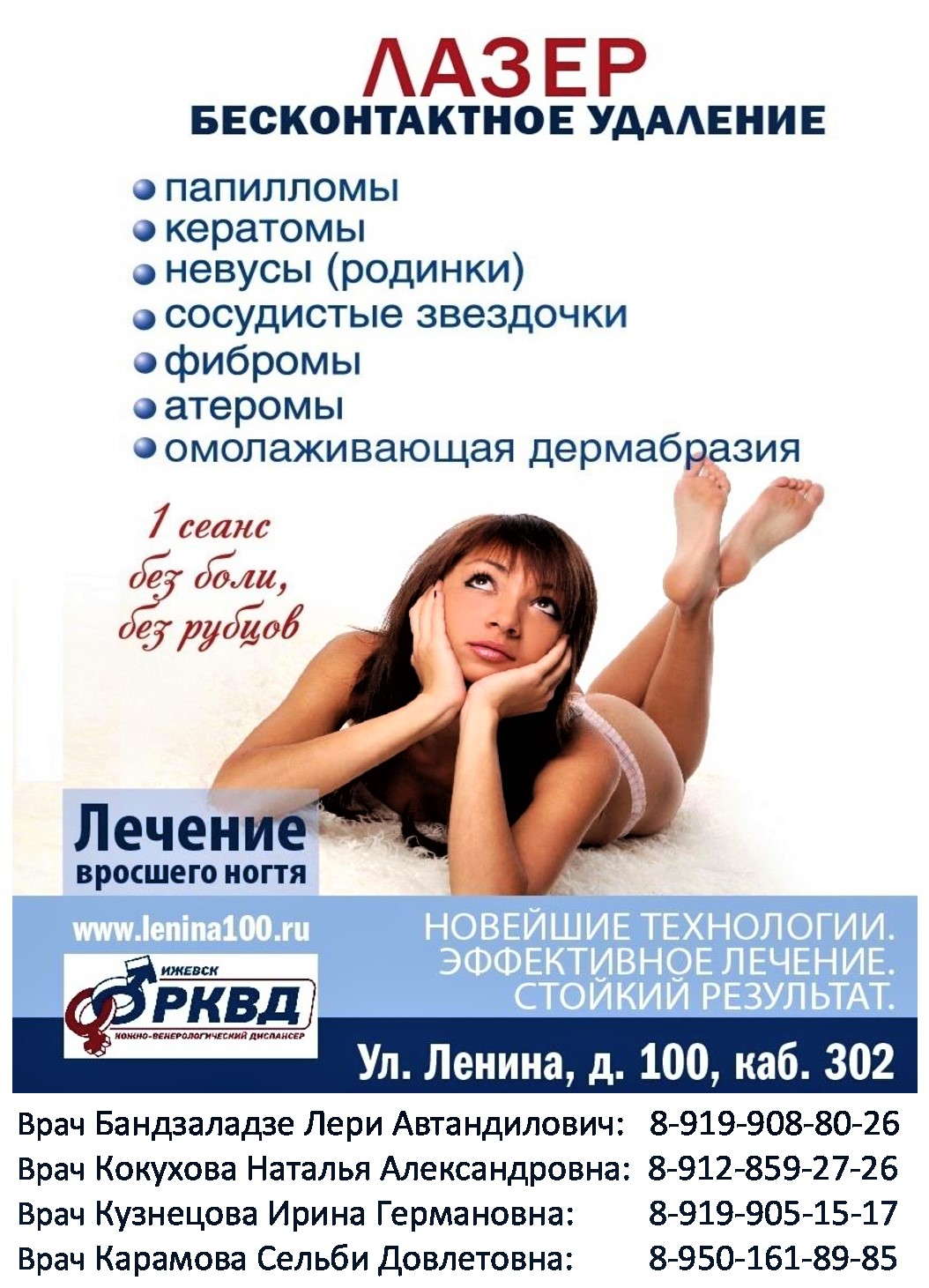 Запишитесь на приём к врачу:+7 (3412) 68-32-08Цены на услугиПрием (осмотр, консультация) врача-дерматовенеролога (первичный)500 руб.Повторный прием (осмотр, консультация) врача-дерматовенеролога (в течение 1 месяца от предыдущей)350 руб.Прием (осмотр) врача-дерматовенеролога для исключения заразных кожных заболеваний (справка в бассейн)150 руб.Консультация врача-специалиста «Акне-Центра”600 руб.Повторная консультация врача-специалиста «Акне-Центра” (в течение 1 месяца от предыдущей)300 руб.Прием (осмотр, консультация) врача дерматолога - трихолога500 руб.Прием (осмотр, консультация) д.м.н., профессора (первичный)1500 руб.Повторный прием (осмотр, консультация) д.м.н., профессора (в течение 1 месяца от предыдущей)1000 руб.Прием (осмотр, консультация) врача-хирурга500 руб.Прием (осмотр, консультация) врача акушер-гинеколога650 руб.Повторный прием (осмотр, консультация) врача акушер-гинеколога (в течение 1 месяца от предыдущей)400 руб.Повторный прием (осмотр, консультация) врача дерматолога - трихолога (в течение 1 месяца от предыдущей)400 руб.Прием (осмотр, консультация) врача-дерматовенеролога высшей квалификационной категории (первичный)550 руб.Повторный прием (осмотр, консультация) врача-дерматовенеролога высшей квалификационной категории (в течение 1 месяца от предыдущей)350 руб.